Hill Farm Preschool Winter Camp 2019
Join us at the Gingerbread Village!!!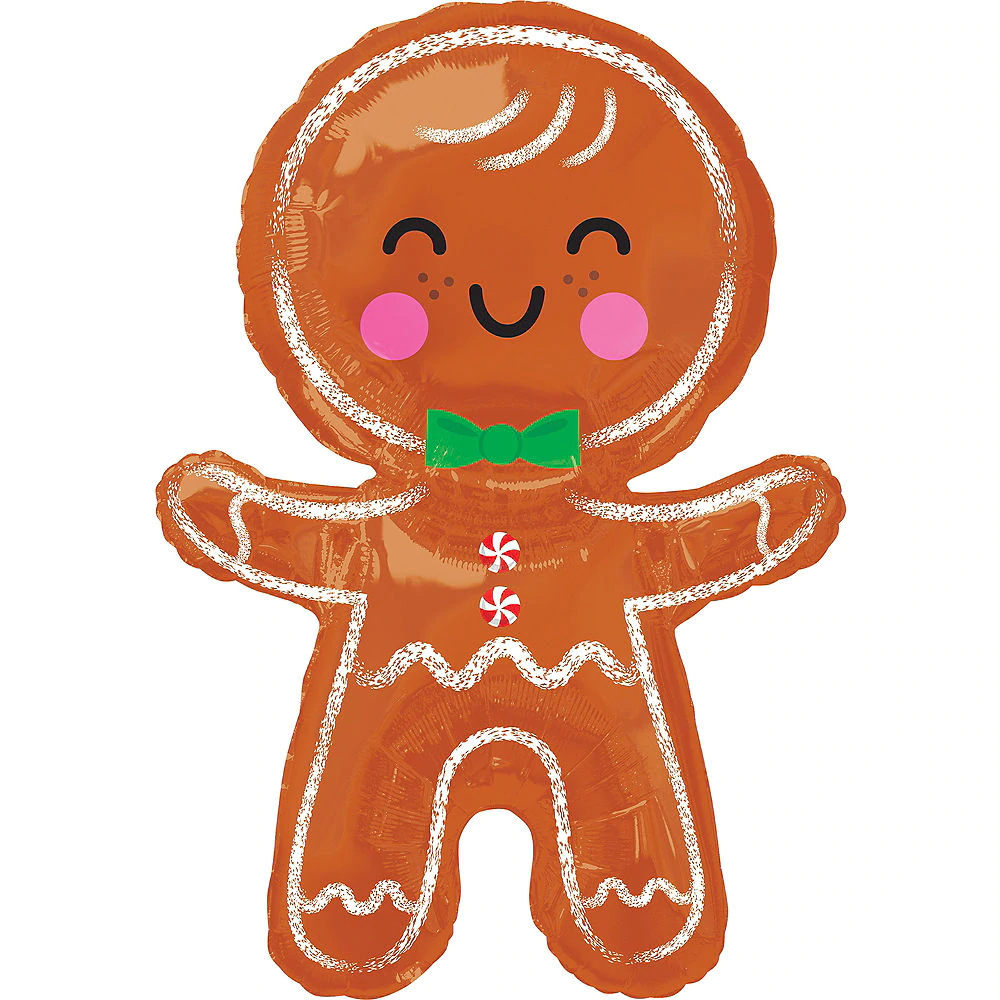 Gumdrops, candy buttons, and frosting-the school never smelled so sweet!!We will decorate a life-size gingerbread house, make gingerbread cookies and follow the clues to try and catch the gingerbread man.Our camp day wouldn’t be complete without sensory activities and lots of messy art projects-gingerbread playdough and painting with gingerbread scented paint!And don’t forget the prizes-one for each day!!Camp is open to children ages 2-5. 
Enroll for one day or all three!!
Camp runs Wednesday 12/18, Thursday 12/19, and Friday 12/20 
9:15 a.m-12:30pm(There is no extended day during camp.) Hill Farm Preschool   		 (203)292-9533 		hillfarmpreschool@yahoo.comWinter Camp 2019Enrollment Form
One day-$55  Two days-$110  Three days-$155  
Child’s Name____________________	Date of Birth__________________Parents Names__________________	__________________________________Address__________________________________________________________Home Phone_____________________     Cell Phone______________________ Email____________________________________________________________

Please circle days:    Wed 12/18	Thurs 12/19	 Friday 12/20Total due $________  
(check which applies)     50% Deposit_____   or    Pay in full____
Balance due by December 6th   $_____________

Payment type- check______  credit card______   cash_______
Check here to use credit card on file_______
Credit card #_______________________________________________  
Exp. Date___________       CVC#(3 digit number on back of cc)___________Please mail enrollment form and payment to: 
P.O. Box 491.  Fairfield, CT 06824